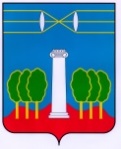 СОВЕТ ДЕПУТАТОВГОРОДСКОГО ОКРУГА КРАСНОГОРСКМОСКОВСКОЙ ОБЛАСТИР Е Ш Е Н И Еот 30.06.2022 №758/56О награждении Благодарственным письмом генерального директора ПАО «Красногорский завод им. С.А. Зверева» Новикова А.В.За оказание помощи семьям военнослужащих, находящихся на лечении в военных госпиталях Министерства обороны Российской Федерации, получивших ранения в ходе специальной военной операции на Украине, Совет депутатов РЕШИЛ:Наградить Благодарственным письмом Совета депутатов городского округа Красногорск с вручением памятного сувенира генерального директора ПАО «Красногорский завод им. С.А. Зверева» Новикова Александра Валерьевича.ПредседательСовета депутатов                                       			               С.В. ТрифоновРазослать: в дело, ПАО «КМЗ»